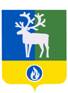 БЕЛОЯРСКИЙ РАЙОНХАНТЫ-МАНСИЙСКИЙ АВТОНОМНЫЙ ОКРУГ - ЮГРАДУМА БЕЛОЯРСКОГО РАЙОНАРЕШЕНИЕот 11 сентября 2018 года                                                                                                        № 39 О внесении изменений в приложение к решению  Думы Белоярского района             от 29 октября 2014 года № 486 В соответствии с Налоговым кодексом Российской Федерации от 5 августа             2000 года № 117-ФЗ  Дума Белоярского района  р е ш и л а: 1. Внести в приложение «Положение о налоге на имущество физических лиц на межселенной территории Белоярского района» к решению  Думы Белоярского района от 29 октября 2014 года № 486 «Об утверждении Положения о налоге на имущество физических лиц на межселенной территории Белоярского района» следующие изменения:1) в пункте 4.2 после слова «квартиры» дополнить словами «, части жилого дома»;2) в пункте 4.3 после слова «комнаты» дополнить словами «, части квартиры»;3) в подпункте 1 пункта 6.1:а) абзац второй изложить в следующей редакции:«жилых домов, частей жилых домов, квартир, частей квартир, комнат;»;б) абзац пятый дополнить словами «, в том числе расположенных в объектах налогообложения, указанных в подпункте 3 пункта 6.1»;4) подпункт 2 пункта 6.1 признать утратившим силу;5) пункт 7.1 изложить в следующей редакции:«7.1. Льготы по налогу на имущество физических лиц предоставляются в целях повышения уровня социальной защищенности населения и обеспечения достижения национальных целей развития Российской Федерации.От уплаты налога на имущество физических лиц освобождаются несовершеннолетние владельцы долей имущества.».2. Опубликовать настоящее решение в газете «Белоярские вести. Официальный выпуск».3. Настоящее решение вступает в силу после его официального опубликования,             но не ранее 1 января 2019 года.          Председатель Думы Белоярского района                                                             С.И.БулычевГлава Белоярского района                                                                                      С.П.Маненков